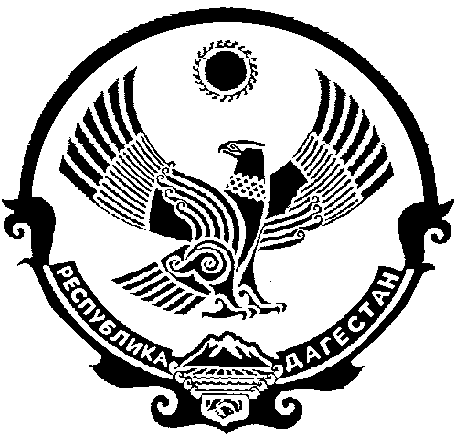 Г Л А В А   А Д М И Н И С Т Р А Ц И ИМ У Н И Ц И П А Л Ь Н О Г О    Р А Й О Н А«ЛЕВАШИНСКИЙ  РАЙОН» РЕСПУБЛИКИ  ДАГЕСТАНП  О  С  Т  А  Н  О  В  Л  Е  Н  И  Е  № 289От 27 декабря 2023 годас. ЛевашиОб утверждении комплексной программы «Профилактика правонарушений и противодействие преступности в МР «Левашинский район» на 2024 год»В соответствии с п. 2 ст. 7 Федерального закона Российской Федерации от 23.06.2016 года №182-ФЗ «Об основах системы профилактики правонарушений в Российской Федерации»,   п о с т а н о в л я ю: 1.Утвердить прилагаемую комплексную программу «Профилактика правонарушений и противодействие преступности в МР «Левашинский район» на 2024 год».2.Включить программу «Профилактика правонарушений и противодействие преступности в МР «Левашинский район» на 2024 год» в перечень районных комплексных программ, подлежащих финансированию за счет средств районного бюджета.3.Финансовому управлению администрации МР «Левашинский район» предусмотреть средства на реализацию Программы  из  средств местного бюджета.4.Начальнику МКУ «Управление информационного обеспечения и взаимодействия со СМИ» разместить, настоящее постановление на официальном сайте Администрации МР «Левашинский район».5. Контроль за исполнением настоящего постановления возложить на первого заместителя главы Администрации МР «Левашинский район» Дибирова А.З.    Глава Администрации                                                     муниципального района                                                  Халалмагомедов М.А.Утверждена постановлением главы АдминистрацииМР «Левашинский район»от 27 декабря 2024 года № 289Комплексная программа «Профилактика правонарушений и противодействие преступности в МР «Левашинский район» на 2024 год»I. ПАСПОРТ ПРОГРАММЫII. ОСНОВНЫЕ ПОЛОЖЕНИЯ ПРОГРАММЫ2.1. Введение Противодействие преступности, охрана общественного порядка и обеспечение безопасности граждан, профилактика правонарушений являлись важнейшими задачами органов государственной власти, общества в целом. Социально-экономическое и духовно-культурное развитие государства невозможно без достижения серьезных успехов в борьбе с преступностью. Левашинский район является крупнейшей по численности населения и площади частью Республики Дагестан. Район граничит на юге с Акушинским, юге-западе с Сергокалинским, западе – с Карабудахкентским, на севере – с Буйнакским, на юге-западе с Лакским районом, на западе – с Гунибским и Гергебильским районами. По месту расположения Левашинский район является узловым, через территорию района проходят автомобильные дороги, ведущие в 16 горных районов РД, в том числе Гергебильский, Гунибский, Лакский, Чародинский, Кулинский, Цунтинский, Шамилильский, Цумадинский, Ботлихский, Ахвахский и т.д. вплоть до границы с Чеченской Республикой. МР «Левашинский район» делится на 26 сельских администраций, на территории которых расположены 72 населенных пункта, где проживают более 78                                                                                                                                    тысяч человек. Численность населения районного центра с. Леваши составляет более 10 тысяч, крупными населенными пунктами также являются: с. Хаджалмахи, с. Мекеги, Урма, Уллуая, Цудахар, Куппа.        На территории района функционируют 5 ярмарок, куда съезжаются люди со всей Республики и с других регионов РФ. Крупные промышленные объекты на территории района отсутствуют.С учетом сложившейся общественно политической и социально экономической обстановкой, основные усилия правоохранительных органов   были направлены на профилактику и раскрытие преступлений, охране общественного порядка и обеспечению безопасности граждан, противодействию экстремизму и терроризму. 2.2. Характеристика проблемы, на решение которой направлена Программа Оперативная обстановка на территории МР «Левашинский район» за анализируемый период текущего года стабильная и контролируема правоохранительными органами.В 2024 году на территории МР «Левашинский район» преступлений, террористической направленности и посягательствами на жизнь сотрудников правоохранительных органов, общественных и религиозных деятелей не зарегистрировано.На территории района по сравнению с аналогичным периодом прошлого года (далее – АППГ) наблюдается снижение общей преступности на 42 случаев, или 17,8%, зарегистрировано 194 преступлений против 236 преступлений, из них тяжких и особо тяжких 67 против 70 за АППГ.Структура преступностиНаблюдается рост по таким преступлениям как: - умышленное убийство покушением 3/0 Снижение по преступлениям: - автоаварии со смертельным исходом 2/3 - кражи 8/13Динамика преступлений по населенным пунктам: Леваши -95/94, Хаджалмахи -16/14, Урма -12/12, Охли -0/7, Куппа -7/5, Наскент -3/5, Арши –0/5, Цудахар -3/4, Мекеги -1/4, Уллуая 10\3, Хахита -1/3, Какамахи -2/3, Цухта -0/2, Джангамахи -0/2, Нижнее Чугли – 2/2, Кулецма – 1/2, Ахкент –3/1, Чуни –2/1,  А-Чугли –0/1, Карлабко 0/1, Эбдалая 1/1, Кутиша 2/0, в неустановленном месте -12/9.Административная практика           В 2024 году выявлено -3248/2945 административных правонарушений (без учета главы 12 КоАП РФ), УУП –1923/1758, ППСП –215/204, ПДН –135/89.Взыскано штрафов на сумму–210200/155100, или – 99,7%/ 107%.          В розыске находилось - 20/24 преступника, задержан - 4/0 преступника и 0/0 БВП.  В остатке - 20 преступников, из них 16 сирийцев. В 2023 году несовершеннолетними совершено 2 преступление (АППГ-1), в отношении несовершеннолетних совершено 3 преступление (АППГ - 3).На учете ИПДН состоят 41/32 человек, из них 14/12 несовершеннолетних и 27/20 родителей.Оформлено паспортов гражданина РФ в связи приобретением гражданства –26/21.Поставлено на миграционный учет по месту пребывания 569/644 иностранных граждан: проживают по виду жительства – 42/35 иностранцев. Из них Республика Азербайджан – 23/17, Узбекистан – 4/5, Таджикистан – 2/1, Киргизия – 7/7, Казахстан – 4/4, Армения 2/1. БЕЗОПАСНОСТЬ ДОРОЖНОГО ДВИЖЕНИЯВ 2023 года на территории района зарегистрировано – 33/37 ДТП, в которых погибло – 7/6, ранено – 44/49 человек, наблюдается рост тяжести последствий АППГ 11,5 против 6,7 АППГ (на 5%), без пострадавших – 118/89 АППГ. Проведенный анализ показывает, что по основным маршрутам на участке, автомобильных дорог Махачкала - В. Гуниб произошло - 11/17 ДТП, Леваши-Акуша 5/7, Леваши-Сергокала 5/5, Мамраш-Ташкапур-Араканский мост (Цудахар-Гергебиль) 2/1, Урма-Губден 1/2, другие 10/4.ОГИБДД выявлено 12454/11 278 нарушений ПДД, составлено 1467/1674 административных протоколов.За управление автотранспортом в состоянии алкогольного опьянения задержаны 27/31 водителей, без водительского удостоверения 72/64, без государственных номерных знаков 78/94.В 2023 году выявлено 136/160 АППГ лиц, совершивших преступления, привлечено к уголовной ответственности – 114/119, группой лиц совершено 0/8. В состоянии опьянения совершено – 6/11, несовершеннолетними – 2/1, лицами, ранее совершившими преступления – 42/41, ранее судимыми – 20/13. В общественных местах совершено 36/43.Анализ ведомственной статистики МВД по РД показывает, что за 11 месяцев 2023 года отдел находится на 22 ранжирном месте с 46,11 баллами (средний балл по РД – 45,63).В 2023 года сотрудниками ОМВД допущено 132/117 фактов нарушения служебной дисциплины и законности, привлечено к дисциплинарной ответственности – 60/50 сотрудников.  В целом принимаемыми мерами правоохранительными органами контролирует оперативную обстановку на территории района. С учетом сложившейся обстановки в целях улучшения результатов работы в 2024 году для решения задач, направленных на борьбу с преступностью, необходим комплексный подход и координация действий правоохранительных органов, при поддержке местных органов власти и управления, привлечения негосударственных структур, предприятий, организаций, учреждений, общественных объединений и граждан. Это обуславливает необходимость применения программно-целевого подхода:-	повышению результативности оперативно-розыскной и уголовно-процессуальной деятельности, утверждению принципа неотвратимости ответственности за совершенное правонарушение;-	организации общественной безопасности и правопорядка на улицах и общественных местах;предупреждения и профилактики правонарушений среди несовершеннолетних; предупреждения и профилактики наркомании;организации мероприятий по охране и защите имущества граждан, организаций;организации обеспечения безопасности дорожного движения;обеспечение противодействия распространению экстремизма.2.3. Основные цели и задачи ПрограммыЦелями Программы являются следующие: - объединение усилий органов местного самоуправления, общественных институтов и правоохранительных органов в профилактике правонарушений и борьбы с преступностью; - повышение уровня общественной безопасности; - предотвращение проявлений терроризма и экстремизма; - обеспечение надежной защиты жизни, здоровья, прав и свобод граждан, а также всех форм собственности от преступных посягательств. Для достижения поставленных целей необходимо решение следующих задач: - совершенствование системы профилактики правонарушений; - усиление борьбы с преступностью; - улучшение результативности в противодействии организованным формам; -повышение уровня материально-технической обеспеченности правоохранительных органов и учреждений, занимающихся профилактикой правонарушений; - сохранение и закрепление их кадрового потенциала; - формирование позитивного общественного мнения о правоохранительных органах, повышение доверия населения к правоохранительной системе.     Целевыми индикаторами и показателями являются: - уровень преступности; - антитеррористическая и антиэкстремистская безопасность;- динамика тяжких и особо тяжких преступлений; - состояние преступности в общественных местах и на улицах города и населенных пунктов района; - динамика корыстно-насильственных преступлений; - результаты противодействия преступности в сфере экономики и налогообложения;- социально - криминологическая структура преступности. 2.4. Сроки и этапы реализации Программы.Реализация мероприятий Программы будет осуществляться в 2024 году, без деления на этапы.2.5. Финансовое обеспечение.Всего средств финансирования: 628 000 рублей.Всего средств районного бюджета: 628 000 рублей.При формировании бюджета района уточнить объемы финансирования данной Программы, исходя из возможностей бюджета. 2.6. Ожидаемый социально экономический эффект от реализации программы.Снижение темпов роста преступности в целом, ослабление позиций организованной преступности. Снижение уровня криминализации со стороны ранее судимых лиц.  Снижение уровня криминализации среди подростков, повышение эффективности профилактики правонарушений. Усиление предупредительной борьбы с терроризмом и экстремизмом. Повышение раскрываемости преступлений; сокращение латентной преступности.  Оздоровление обстановки на улицах и в других общественных местах, укрепление безопасности объектов жизнеобеспечения и особой важности, установление тесной взаимосвязи населения и общественных институтов с правоохранительными органами.             2.7. Управление Программой и механизм ее реализации       Общий контроль за выполнением Программы осуществляют администрация    МР «Левашинский район» и антитеррористическая комиссия в МР «Левашинский район». Информацию о выполнении мероприятий Программы исполнители мероприятий по полугодиям (до 25 числа последнего месяца отчетного периода) представляют в администрацию МР «Левашинский район». Отчёт о финансовых затратах на реализацию Программы представляется в установленном порядке.III. План по осуществлению мероприятий Программы.Наименование программы:Муниципальная программа «Профилактика правонарушений и противодействие преступности в  МР «Левашинский район» на 2024 год».Основание для разработки Программып. 2 ст. 7 Федерального закона Российской Федерации от 23.06.2016 года №182-ФЗ «Об основах системы профилактики правонарушений в Российской Федерации».Заказчик ПрограммыАдминистрация МР «Левашинский район» Координатор ПрограммыАнтитеррористическая комиссия в МР «Левашинский район»Исполнители    - отдел ОМВД России по Левашинскому району (по согласованию);    - управления образования МР «Левашинский район»;    - отдел по ФК и спорту МР «Левашинский район»;  - отдел молодежи и туризму МР «Левашинский район»;     - комиссия по делам несовершеннолетних и защите их прав Администрации МР «Левашинский район»;     - МКУК культурно досуговый центр МР «Левашинский район»;     - центр занятости населения (по согласованию);     -Администрации сельских поселений МР «Левашинский район» (по согласованию).    Цель Программы   - объединение усилий органов местного самоуправления и правоохранительных органов в профилактике правонарушений и борьбы с преступностью;                                   - комплексное   обеспечение   безопасности   граждан   на территории МР «Левашинский район»;                                                  - повышение уровня доверия населения к органам местного самоуправления в сфере обеспечения безопасности. Задачи Программы- создание     действенной     системы     профилактики правонарушений;                                           - усиление    борьбы    с    преступностью, улучшение результативности в противодействии   организованным формам;                                                   - формирование   позитивного   общественного   мнения   о правоохранительной системе. Сроки реализации ПрограммыРеализация мероприятий Программы будет осуществляться в 2024 году, без деления на этапы.Объемы и источники финансирования Программы За счёт средств районного бюджета, 628 000 рублей.Система организации контроля над реализацией мероприятий ПрограммыКонтроль    над      реализацией        мероприятий Программы      осуществляется        заказчиком – Администрацией МР «Левашинский район». Антитеррористической комиссией в МР «Левашинский район».Ожидаемые результаты реализации Программы- снижение темпов роста преступности в целом, ослабление позиций организованной преступности;- снижение уровня криминализации со стороны ранее судимых лиц;  - снижение уровня криминализации среди подростков;        - повышение эффективности профилактики правонарушений;   - усиление предупредительной борьбы с терроризмом   и экстремизмом;- повышение раскрываемости преступлений; сокращение латентной преступности;  - оздоровление обстановки на улицах и в других общественных местах;- укрепление безопасности объектов жизнеобеспечения и мест массового пребывания людей;                                          - установление тесной взаимосвязи населения и общественных институтов с правоохранительными органами. N    
п/пМероприятияИсполнителиСроки выполненияИсточники
финансированияВсегоОбъем финансирования  
(тыс. руб.)N    
п/пМероприятияИсполнителиСроки выполненияИсточники
финансированияВсего2024 год1.   Организационные мероприятия.1.   Организационные мероприятия.1.   Организационные мероприятия.1.   Организационные мероприятия.1.   Организационные мероприятия.1.   Организационные мероприятия.1.1Провести совместное совещание Администрации МР «Левашинский район» и ОМВД России по Левашинскому району по вопросам совершенствования материально-технического обеспечения деятельности участковых уполномоченных полиции, в соответствии с требованиями приказа МВД России №1166, 2012 годаЗам. главы Администрации муниципального района по вопросам общественной безопасности;ОМВД РФ по Левашинскому району(по согласованию)в первом полугодиене требует финансирования1.2       Информирование АТК в МР «Левашинский район» о лицах, освободившихся из мест лишения свободы.        Квотирование рабочих мест для лиц, освобожденных из исправительных учреждений.ОМВД РФ по Левашинскому району(по согласованию),центр занятости населения Левашинского района(по согласованию)ежеквартальноне требует финансирования1.3        Организация проведения совместных комплексных оздоровительных физкультурно-спортивных и агитационно-пропагандистских мероприятий (спартакиад, фестивалей, летних и зимних игр, походов и слетов, олимпиад, экскурсий, дней здоровья и спорта, соревнований по профессионально-прикладной подготовке и т.д.)Отдел по ФК и спорту Администрации МР «Левашинский район»ежеквартальноза счет средств местного бюджета1.4       Реализовать комплекс организационных, профилактических, оперативно-розыскных мероприятий по выявлению и пресечению преступлений в сфере производства и оборота этилового спирта и алкогольной продукции, по пресечению продаж спиртных напитков, не соответствующих нормам безопасности.ОМВД РФ по Левашинскому району(по согласованию)по отдельному графикуне требует финансирования1.5     Принятие мер по дальнейшему развитию движения юных помощников полиции, юных инспекторов безопасности дорожного движения, секций по изучению уголовного и административного законодательства, правил дорожного движения.Отдел молодежи и туризму, Управления образования МР «Левашинский район»,ОМВД РФ по Левашинскому району(по согласованию)течение годаза счет средств местного бюджета 1.6       Мониторинг по изучению общественного мнения населения о деятельности правоохранительных органовМКУ «УИО и взаимодействия со СМИ»по полугодиямне требует финансирования 1.7Изготовление, размещение баннеров, плакатов, буклетов по вопросам профилактики правонарушений и противодействие преступности на территории муниципального района «Левашинский район»МКУ «УИО и взаимодействия со СМИ»первое полугодиеза счет средств местного бюджета100000 рублей1.8Стимулирование членов народных дружин отличившихся в охране общественного порядка.Главы сельских поселенийпервое полугодиеза счет средств местного бюджета50000 рублей1.9Приобретение форменной одежды и (или) отличительной символики народного дружинника, удостоверений  народного дружинникаГлавы сельских поселенийпервое полугодиеза счет средств местного бюджета50000 рублей1.10Приобретение оргтехники и текущий ремонт служебных помещений на административных участках участковых уполномоченных полицииГлавы сельских поселенийв течение годаза счет средств местного бюджета150000 рублей2. Общественная безопасность и правопорядок на улицах и в общественных местах.2. Общественная безопасность и правопорядок на улицах и в общественных местах.2. Общественная безопасность и правопорядок на улицах и в общественных местах.2. Общественная безопасность и правопорядок на улицах и в общественных местах.2. Общественная безопасность и правопорядок на улицах и в общественных местах.2. Общественная безопасность и правопорядок на улицах и в общественных местах.2.11В целях принятия необходимых упреждающих мер по недопущению совершения диверсионно-террористических актов  планировать и проводить комплексные комиссионные обследования защищенности образовательных учреждений Рабочая группа при АТК в МР по обследованию объектов потенциальных террористических посягательств, находящихся в муниципальной собственности или в ведении органов местного самоуправления, а также мест массового пребывания людей,ОМВД РФ по Левашинскому району(по согласованию),МКУ «Управление ГО, ЧС, ЕДДС и мобилизационной работе МРпо отдельному графикуне требует финансирования2.12       Оказывать содействие в организации и проведении работы по выявлению  лидеров и активных членов экстремистских организаций, в целях выявления, пресечения и активного противодействия проявлениям политического и религиозного экстремизма и недопущения с их стороны преступлений и правонарушений на национальной почвеЗам главы Администрации муниципального района по вопросам общественной безопасности;ОМВД РФ по Левашинскому району(по согласованию)постоянно, отчет по полугодиямне требует финансирования 2.13В целях охраны общественного порядка при проведении массовых мероприятий в МР «Левашинский район» организовать дежурства добровольных народных дружинГлавы СП,ОМВД РФ по Левашинскому району(по согласованию)по отдельнымграфикам.средства по основнойдеятельностиисполнителей 2.14В целях информирования населения о состоянии правопорядка, проблемах, стоящих перед  ОМВД в течение года проводить  комплексные отработки (подворные обходы)  административных участков и отчеты участковых уполномоченных перед населением с приглашением глав сельских поселений, представителей МР «Левашинский район»ОМВД РФ по Левашинскому району(по согласованию),Главы СПпо отдельнымграфикам.не требует финансирования3. Предупреждение и профилактика преступлений среди несовершеннолетних3. Предупреждение и профилактика преступлений среди несовершеннолетних3. Предупреждение и профилактика преступлений среди несовершеннолетних3. Предупреждение и профилактика преступлений среди несовершеннолетних3. Предупреждение и профилактика преступлений среди несовершеннолетних3. Предупреждение и профилактика преступлений среди несовершеннолетних3.15Разработать Районную целевую программу профилактики безнадзорности и правонарушений несовершеннолетних на 2023г.  на территории района с разработкой дополнительных мер по предупреждению детской безнадзорности и   беспризорности.КДН и ЗП первый кварталне требует финансирования3.2        Проведение практических занятий и семинаров в образовательных учреждениях с привлечением работников судов, прокуратуры и других правоохранительных органов по  профилактике  правонарушений среди несовершеннолетних и молодежи, организации их досуга, труда и отдыхаКДН и ЗП, ОМВД РФ по Левашинскому району(по согласованию),Управления образования, Отдел молодежи и туризмув течение учебного года.не требует финансирования3.3        Проведение оперативно профилактических операций «Подросток», «Каникулы», «Зашита» и др. по предупреждению правонарушений несовершеннолетних.ОМВД РФ по Левашинскому району(по согласованию),КДН и ЗПпо отдельномуграфику.не требует финансирования3.4      Организация занятости несовершеннолетних, состоящих на учете в ИПДН ОМВД РФ по Левашинскому району в каникулярное время. ОМВД РФ по Левашинскому району(по согласованию), Управления образования.по отдельномуграфику.не требует финансирования3.5Реализовать комплекс мероприятий по привлечению несовершеннолетних и молодежи из групп «риска» к занятиям самодеятельным народным творчеством, к работе любительских объединениях и клубах по интересам. Задействовать спортивные секции и патриотические клубы по вовлечению в работу организаций подростков, состоящих на особом учетеКомиссия по делам несовершеннолетних;МКУК «Культурно досуговый центр» МР «Левашинский район»;Управления образования;Отдел по ФК и спорту; Отдел по делам молодежи и туризму;ОМВД РФ по Левашинскому району(по согласованию)постоянно, отчет по полугодиямне требует финансирования4. Предупреждение и профилактика наркомании.4. Предупреждение и профилактика наркомании.4. Предупреждение и профилактика наркомании.4. Предупреждение и профилактика наркомании.4. Предупреждение и профилактика наркомании.4. Предупреждение и профилактика наркомании.4.1В целях определения совместных действий  перекрытию каналов поставок наркотиков, разработки и совершенствования форм и методов борьбы с наркобизнесом, выявлению членов организованных преступных групп проводить заседания межведомственной комиссии по противодействию наркомании и токсикомании при администрации муниципального района «Левашинский район» с выработкой конкретных решений с привлечением всех правоохранительных органов и  заинтересованных организаций Антинаркотическая комиссия в МР,ОМВД РФ по Левашинскому району(по согласованию),ежеквартальноне требует финансирования4.2В рамках Всероссийской межведомственной оперативно-профилактической операции «Мак», провести мероприятия по выявлению и уничтожению незаконных посевов конопли, масленичного и опийного мака и дикорастущих очагов наркосодержащих растений. Главы сельских поселений;ОМВД РФ по Левашинскому району(по согласованию)   МРО УФСКН РФ по РД (по согласованию)по отдельномуграфику.не требует финансирования4.3Организовать взаимодействие с ОМВД России по Левашинскому району и учреждениями здравоохранения в работе по выявлению и постановке на учет лиц, употребляющих наркотические средства и психотропные вещества.Комиссия по делам несовершеннолетних;Управления образования;Отдел по делам молодежи и туризму; Отдел по ФК и спортупостоянно,отчет по полугодиям.не требует финансирования4.4Проведение мониторинга распространения наркотических средств и психотропных веществ, среди учащихся образовательных учреждений и молодежиУправления образования;Отдел по делам молодежи и туризму,Отдел по ФК и спортупо полугодиямне требует финансирования5. Организация мероприятий по охране и защите имущества граждан и юридических лиц.5. Организация мероприятий по охране и защите имущества граждан и юридических лиц.5. Организация мероприятий по охране и защите имущества граждан и юридических лиц.5. Организация мероприятий по охране и защите имущества граждан и юридических лиц.5. Организация мероприятий по охране и защите имущества граждан и юридических лиц.5. Организация мероприятий по охране и защите имущества граждан и юридических лиц.5.1Ввести в практику проведение совместных комплексных, профилактических мероприятий  «Безопасный дом» в сельских поселениях, с разъяснением населению возможностей использования технических средств в охране частной собственности, а так же коллективных и солидарных видов и форм защиты имущества  граждан Главы СП(по списку) ОМВД РФ по Левашинскому району(по согласованию),по отдельным планамне требует финансирования5.2       Информирование граждан о способах и средствах правомерной защиты от преступных посягательств по сохранению жизни, здоровья и имущества  путем изготовления и распространения агитационных материалов (листовок, брошюр) среди населения, публикации материалов по данной тематике в средствах массовой информацииМКУ «УИО и взаимодействия со СМИ»,ОМВД РФ по Левашинскому району(по согласованию)постоянно,отчет по полугодиямза счет средств местного бюджета50000 рублей5.3     Провести анализ состояния и эффективности  профилактической деятельности с последующим внесением в заинтересованные инстанции предложений о принятии мер по установлению причин и условий способствующих совершению правонарушенийЗам главы Администрации муниципального района по вопросам общественной безопасности,ОМВД РФ по Левашинскому району(по согласованию),постоянно,отчет по полугодиямне требует финансирования5.4     Провести мероприятия, направленные на пресечение  преступлений террористической направленности и на надлежащее обеспечение безопасности условий жизни и здоровья  обучающихся и работников в образовательных учреждениях муниципального района Управления  образования муниципального районав течение годаза счет средств местного бюджета 228000 рублей